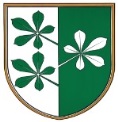 OBČINA KIDRIČEVOObčinski svetKopališka ul. 142325 KidričevoŠtev. 032-1/2018Dne  29.9.2020Odgovori na podana vprašanja in pobude na 13. redni seji občinskega sveta občine KidričevoGospod Anton Medved je podal pobudo, da bi se skozi podvoz Stražgonjca - Gaj omejila hitrosti na 30 km/h.Odgovor:  Podvoz je v upravljanju Občine Slovenska Bistrica.Podal je pobudo, da bi se Pongrcah pri kapeli postavil prometni znak stop.Odgovor: Znak se je postavil.Predlagal je, da bi se v Pongrcah v ovinku, kjer je bil nasipan gramoz, utrdile bankine, saj je vedno več gramoza na cesti.  Odgovor: V primeru, da se bo nanos gramoza nadaljeval, se bodo postavili stebrički ob bankini, ki bodo vizualno »preprečevali« vožnjo po bankinah.Predlagal je, da bi se v Župečji vas pri hišni št.  9 in 10 postavilo ogledalo, saj je nevarno priključevanje iz njive na cesto. Odgovor: Ogledalo se postavi v primeru, da se izvoz uporabljal vsaj za 2 stanovanjski hiši. Možna je lastna postavitev ogledala s soglasjem občine.Gospa Romana Bosak je predlagala, da se Preglova ul. naredi kot slepa ulica in se temu primerno postavijo prometni znaki, ali pa se postavijo cestne ovire, saj ta ulica postaja glavna ulica za novi del Njiverc,  od Vegove do Proletarske. Odgovor: Predlagamo, da se zbere podpise krajanov in se bo pobuda obravnavala na krajevnem odboru in Svetu za preventivo in varnost.								Občinska uprava